JÍDELNÍČEK ZAMĚSTNANCI TUŘANY 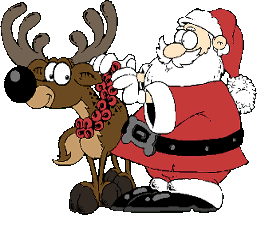 10. 12. – 14. 12. 2018  Pondělí         Polévka: krupicová s vejci (1a,3)  10. 12.          Hl. jídlo: koláče s tvarohem, ovocem a žmolenkou, kakao, čaj (1a,3,7)Obsahuje alergeny: viz pokrm…………………………………………………………………………………………………………………………………………… Úterý         Polévka: česneková  11. 12.        Hl. jídlo: tilápie na bylinkách, brambory, zelenina (1a,4,7)Obsahuje alergeny: viz pokrm…………………………………………………………………………………………………………………………………………… Středa        Polévka: hrstková (1a) 12. 12.         Hl. jídlo: moravský vrabec, bramborový knedlík, špenát (1a,3,7)Obsahuje alergeny: viz pokrm                 ……………………………………………………………………………………………………………………………………………Čtvrtek         Polévka: květáková (1a)13. 12.           Hl. jídlo: hovězí guláš, těstoviny (1a,3) Obsahuje alergeny: viz pokrm……………………………………………………………………………………………………………………………………………Pátek          Polévka: hovězí vývar s nudlemi (1a,7)14. 12.         Hl. jídlo: smažený kuřecí řízek, bramborový salát (1a,3,7,10)……………………………………………………………………………………………………………………………………………Změna jídelníčku vyhrazena!Přejeme dobrou chuť!Strava je určena k okamžité spotřebě!